Ata Nº 043/2023         Aos vinte e um dias do mês de novembro de dois mil e vinte e três, às dezenove horas, reuniu-se em caráter ordinário a Câmara Municipal de Vereadores de Bom Retiro do Sul – RS, com os seguintes vereadores: Antônio Gilberto Portz, Astor Jose Ely, Clóvis Pereira dos Santos, Diogo Antoniolli, Fabio Porto Martins, João Batista Ferreira, Jairo Martins Garcias, João Pedro Pazuch e Silvio Roberto Portz. Havendo quórum, o senhor Presidente invocando a proteção de Deus declarou aberta a sessão e convidou a todos os presentes a rezar o Pai Nosso. A seguir solicitou ao secretário da mesa que fizesse a leitura da ata de número zero quarenta e dois barra dois mil e vinte e três, a qual após lida, foi colocada em discussão, votação e aprovada por unanimidade de votos. Prosseguindo, solicitou a leitura das matérias que deram entrada na Casa:  Indicações dos vereadores Astor José Ely, Silvio Roberto Portz e uma em conjunta dos vereadores Astor José Ely e Antônio Gilberto Portz;  os Projetos de Lei do Executivo de números cento trinta e dois e cento trinta e três barra dois mil e vinte e três e de origem do Poder Legislativo as emendas modificativas de números um e dois e aditiva de numero três ao 
projeto de Lei do Executivo de número cento e vinte e cinco barra dois mil e três. Aberto o espaço para o grande expediente, pronunciaram os vereadores Silvio Roberto Portz, Astor Jose Ely e o presidente João Batista Ferreira. Aberto o espaço de lideranças, não houve oradores. Aberta a ordem do dia, as indicações e as emendas foram colocadas em votação e aprovadas por unanimidade de votos. Os projetos de lei de número cento e trinta e dois e cento trinta e três foram colocados em votação e aprovados por unanimidade de votos. Após, o projeto de lei de número cento e vinte e cinco que estava baixado nas comissões, juntamente com suas emendas, foi colocado em votação e aprovado por unanimidade de votos. Os projetos de Lei do Executivo de números sessenta e oito, setenta e nove, oitenta e dois e cento e dezessete permaneceram baixados nas comissões. Encerrada a Ordem do Dia, aberto o espaço das explicações pessoais, usaram a tribuna os vereadores, Silvio Roberto Portz, Antonio Gilberto Portz, Astor Jose Ely, Clovis Pereira dos Santos, Diogo Antoniolli, Fabio Porto Martins, Jairo Martins Garcias e João Pedro Pazuch. Após o Senhor Presidente convocou o Senhor Vice Presidente para assumir seu lugar na Mesa Diretora e assim fez uso da tribuna. Nada mais havendo a tratar, o vice-presidente declarou encerrada a presente sessão e convidou a todos os presentes para a próxima sessão ordinária que será realizada no dia vinte e oito de novembro de dois mil e vinte e três. Plenário Herbert Brackmann,21 de novembro de 2023.         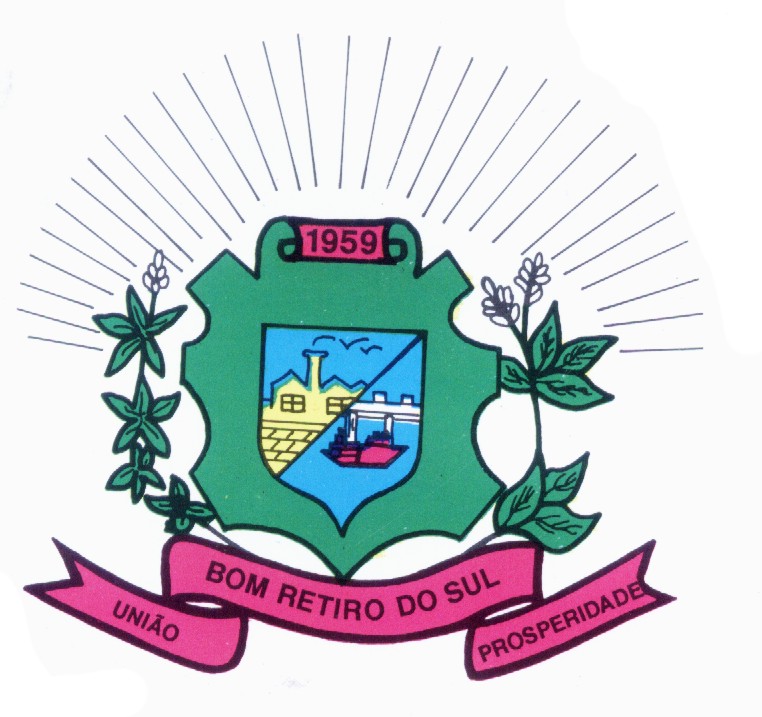                                                         JOÃO BATISTA FERREIRA                                       JOÃO PEDRO PAZUCHPresidente                                                                1º Secretário                                           ANTONIO GILBERTO PORTZ                                   CLÓVIS PEREIRA DOS SANTOS                                                       Vice Presidente                                                           2º Secretário JAIRO MARTINS GARCIAS                                      DIOGO ANTONIOLLIVereador                                                                   Vereador                                                 SILVIO ROBERTO PORTZ                                            ASTOR JOSÉ ELY      Vereador                                                                    Vereador        FÁBIO PORTO MARTINS                                     Vereador                          